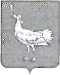        АДМИНИСТРАЦИЯ      СЕЛЬСКОГО  ПОСЕЛЕНИЯ                                                                                                                  АЛЕКСАНДРОВКА                                                                                                          
МУНИЦИПАЛЬНОГО РАЙОНА                                                                                                  
     БОЛЬШЕГЛУШИЦКИЙ
    САМАРСКОЙ ОБЛАСТИ        ПОСТАНОВЛЕНИЕот  18 марта  2022 г.     № 27               с. Александровка Об утверждении Порядка осуществления казначейского сопровождения средств бюджета сельского поселения Александровка муниципального района Большеглушицкий Самарской областиВ соответствии с частью 5 статьи 242.23 Бюджетного кодекса Российской Федерации, общими требованиями к порядку осуществления финансовыми органами субъектов Российской Федерации (муниципальных образований) казначейского сопровождения средств, утвержденными постановлением Правительства Российской Федерации от 01.12.2021 № 2155, администрация сельского поселения Александровка муниципального района Большеглушицкий Самарской областиПОСТАНОВЛЯЕТ:1. Утвердить прилагаемый Порядок осуществления казначейского сопровождения средств бюджета сельского поселения Александровка муниципального района Большеглушицкий Самарской области.2. Контроль за выполнением настоящего постановления оставляю за собой.3. Настоящее постановление вступает в силу со дня его подписания.Глава сельского поселения Александровка муниципального районаБольшеглушицкий Самарской области		                                     А.И.ГоршковПриложениек постановлению администрации сельского поселения Александровка муниципального районаБольшеглушицкий Самарской области «Об утверждении Порядка осуществления казначейского сопровождения средств бюджета сельского поселения Александровка муниципального района Большеглушицкий Самарской области»от  18 марта 2022 г. № 27Порядокосуществления казначейского сопровождения средств бюджета сельского поселения Александровка муниципального района Большеглушицкий              Самарской области                                                        (далее – Порядок)1. Настоящим Порядком устанавливаются правила осуществления Муниципальным Учреждением Финансовым управлением администрации муниципального района Большеглушицкий Самарской области (далее - финуправление) казначейского сопровождения средств бюджета сельского поселения Александровка муниципального района Большеглушицкий Самарской области (далее – местный бюджет), получаемых юридическими лицами, индивидуальными предпринимателями, физическими лицами - производителями товаров, работ, услуг, подлежащих казначейскому сопровождению (далее - участник казначейского сопровождения) в случаях, определенных решением Собрания представителей сельского поселения Александровка муниципального района Большеглушицкий Самарской области о местном бюджете на текущий финансовый год и на плановый период (далее - целевые средства).Целевые средства предоставляются на основании муниципальных контрактов о поставке товаров, выполнении работ, оказании услуг (далее - муниципальный контракт), договоров (соглашений) о предоставлении субсидий, договоров о предоставлении бюджетных инвестиций в соответствии со статьей 80 Бюджетного кодекса Российской Федерации, договоров о предоставлении взносов в уставные (складочные) капиталы (вкладов в имущество) юридических лиц (их дочерних обществ), источником финансового обеспечения которых являются указанные субсидии и бюджетные инвестиции (далее - договор (соглашение), контрактов (договоров) о поставке товаров, выполнении работ, оказании услуг, источником финансового обеспечения исполнения обязательств по которым являются средства, предоставленные в рамках исполнения муниципальных контрактов, договоров, соглашений (далее - контракт (договор), содержащих положения, указанные в пункте 10 настоящего Порядка.Положения настоящего Порядка, установленные для юридических лиц, являющихся участниками казначейского сопровождения, распространяются на их обособленные (структурные) подразделения и крестьянские (фермерские) хозяйства.2. Операции с целевыми средствами проводятся на казначейских счетах для осуществления и отражения операций с денежными средствами участников казначейского сопровождения, открытых финуправлению в Управлении Федерального казначейства по Самарской области.3. Операции с целевыми средствами участника казначейского сопровождения отражаются на лицевом счете участника казначейского сопровождения, определенном пунктом 7.1 статьи 220.1 Бюджетного кодекса Российской Федерации, в разрезе каждого муниципального контракта, договора (соглашения), контракта (договора).4. При казначейском сопровождении целевых средств финуправление осуществляет санкционирование операций с целевыми средствами в установленном им порядке (далее - порядок санкционирования целевых средств).5. Операции по списанию средств, отраженных на лицевых счетах, указанных в пункте 3 настоящего Порядка, осуществляются в пределах суммы, необходимой для оплаты обязательств по расходам участников казначейского сопровождения, источником финансового обеспечения которых являются целевые средства, после представления в финуправление документов, установленных порядком санкционирования целевых средств, подтверждающих возникновение соответствующих денежных обязательств (далее - документы-основания).6. Санкционирование расходов при казначейском сопровождении целевых средств осуществляется в соответствии с представляемыми участниками казначейского сопровождения в финуправление сведениями об операциях с целевыми средствами, сформированными в соответствии с положениями порядка санкционирования целевых средств и утверждаемыми на срок действия муниципального контракта, договора (соглашения), контракта (договора).7. Участник казначейского сопровождения обязан соблюдать условия ведения и использования лицевого счета (режима лицевого счета), указанные в пункте 3 статьи 242.23 Бюджетного кодекса Российской Федерации.8. Бюджетный мониторинг при открытии лицевых счетов в финуправлении и осуществлении операций на указанных лицевых счетах проводится в соответствии со статьей 242.13-1 Бюджетного кодекса Российской Федерации в порядке, установленном Правительством Российской Федерации.9. Финуправление ежедневно (в рабочие дни) предоставляет информацию о муниципальных контрактах, договорах (соглашениях), контрактах (договорах), о лицевых счетах и об операциях по зачислению и списанию целевых средств, отраженных на лицевых счетах, в порядке, установленном Федеральным казначейством, в подсистему информационно-аналитического обеспечения государственной интегрированной информационной системы управления общественными финансами "Электронный бюджет", оператором которой является Федеральное казначейство.10. При казначейском сопровождении целевых средств в муниципальные контракты, договоры (соглашения), контракты (договоры) включаются следующие условия:об открытии участнику казначейского сопровождения лицевого счета в финуправлении в порядке, установленном финуправлением;о представлении в финуправление документов, установленных порядком санкционирования целевых средств;об указании в контрактах (договорах), распоряжениях о совершении казначейских платежей, а также в документах-основаниях идентификатора муниципального контракта, договора (соглашения), сформированного в порядке, установленном Министерством финансов Российской Федерации;о ведении раздельного учета результатов финансово-хозяйственной деятельности по каждому муниципальному контракту, договору (соглашению), контракту (договору) в соответствии с порядком, определенным Правительством Российской Федерации;о формировании в установленных Правительством Российской Федерации случаях информации о структуре цены муниципального контракта, контракта (договора), суммы средств, предусмотренной договором (соглашением), в порядке и по форме, которые установлены Министерством финансов Российской Федерации;о соблюдении участником казначейского сопровождения условий ведения и использования лицевого счета (режима лицевого счета), указанных в пункте 3 статьи 242.23 Бюджетного кодекса Российской Федерации;о соблюдении в установленных Правительством Российской Федерации случаях положений, предусмотренных статьей 242.24 Бюджетного кодекса Российской Федерации;о ведении и использовании лицевого счета участника казначейского сопровождения в соответствии с пунктом 5 Правил расширенного казначейского сопровождения, утвержденных постановлением Правительства Российской Федерации от 24.11.2021 № 2024 (в случае осуществления расширенного казначейского сопровождения);об информировании финуправления о привлечении соисполнителя при исполнении муниципального контракта, контракта (договора);о проведении Управлением Федерального казначейства по Самарской области в порядке, установленном Правительством Российской Федерации в соответствии со статьей 242.13-1 Бюджетного кодекса Российской Федерации, бюджетного мониторинга при открытии лицевых счетов и осуществлении операций на указанных лицевых счетах;иные условия, определенные нормативными правовыми актами Российской Федерации, нормативными правовыми актами Самарской области, муниципальными правовыми актами муниципального района Большеглушицкий Самарской области.11. В случае если федеральными законами или решениями Правительства Российской Федерации, предусмотренными подпунктом 2 пункта 1 статьи 242.26 Бюджетного кодекса Российской Федерации, установлены требования о казначейском сопровождении целевых средств, предоставляемых на основании концессионных соглашений, соглашений о муниципально-частном партнерстве, то положения настоящего Порядка, касающиеся договоров (соглашений), распространяются в отношении указанных соглашений.12. Взаимодействие при осуществлении операций с целевыми средствами, а также при обмене документами между финуправлением, получателем средств местного бюджета, которому доведены лимиты бюджетных обязательств на предоставление целевых средств, и участниками казначейского сопровождения осуществляется с учетом соблюдения порядка санкционирования целевых средств и требований, установленных законодательством Российской Федерации о государственной и иной охраняемой в соответствии с федеральными законами, нормативными правовыми актами Президента Российской Федерации и Правительства Российской Федерации тайне.13. В случаях и порядке, установленных Правительством Российской Федерации, финуправление вправе осуществлять расширенное казначейское сопровождение в соответствии с пунктом 3 статьи 242.24 Бюджетного кодекса Российской Федерации.